IEEE P802.11
Wireless LANsCID 3124/3754Add following to section 3.23.2 Definitions specific to IEEE 802.1111.21.6.4.5.2 TB Ranging Measurement Exchange with Secure LTFPage 159 line 1When an RSTA has established a secure LTF measurement setup with an ISTA as specified in 11.21.6.3.4 (Negotiation for secure LTF in the TB and Non-TB measurement exchange), the RSTA that sends a Ranging Secure Sounding Trigger frame to the STA shall set: (#1260) The SAC subfield in the Trigger Dependent User Info field (#1129) corresponding to the ISTA in the Ranging Secure Sounding Trigger frame to the same value as in the  LTF Generation  SAC  field  in  the  Secure  LTF  Parameters  field  in  the  last  transmitted  Fine Timing Measurement frame or last transmitted Location Measurement Report frame to the ISTA, if the RSTA has not sent any Ranging Secure Sounding Trigger frame to the ISTA since the last transmitted Fine Timing Measurement frame or last transmitted Location Measurement Report frame to the ISTA;  Otherwise the SAC subfield in the Trigger Dependent User Info field in the STA Info field corresponding to the ISTA in the Ranging Secure Sounding Trigger frame to 0 to indicate that a new Secure LTF Counter (#2289) is needed. The RSTA shall set the I2R Rep subfield of the STA Info field corresponding to the ISTA in the Ranging Secure Sounding Trigger frame equal to the RSTA Assigned I2R Rep corresponding to the ISTA. After transmission of the Ranging Secure Sounding Trigger frame to the ISTA, the RSTA’s MAC sublayer shall issue a PHY-RXLTFSEQUENCE.request primitive with a LTFVECTOR parameter LTF_SEQUENCE that is set as follows:  Either null (#1828, #1831), if the SAC subfield in the Trigger Dependent User Info field in the Ranging Secure Sounding Trigger frame 0.  the Secure-LTF-bits-I2R  based on (#1830, #1832) Secure LTF Counter (#2289) in the Secure LTF Parameters field in the last transmitted Fine Timing Measurement frame or last transmitted Location Measurement Report frame to the ISTA. When the RSTA receives the HE TB Ranging NDP from the ISTA, the RSTA shall:   Send a Ranging NDP Announcement frame.  Send  an  HE  Ranging  NDP  with  the  TXVECTOR  parameter  LTF_SEQUENCE  set  as follows: Either    null  (#1828, #1831), if the SAC subfield in the Trigger Dependent User Info field in the Ranging Secure Sounding Trigger frame 0. the  Secure-LTF-bits-R2I   based on (#1830, #1832) Secure LTF Counter (#2289) in the Secure LTF Parameters field in the last transmitted Fine Timing Measurement frame or last transmitted Location Measurement Report frame to the ISTA.  Send a Location Measurement Report frame that includes the Secure LTF Parameters field to the ISTA.Otherwise, the RSTA shall follow the rules in 10.22.2.2 (EDCA backoff procedure) as the frame exchange is not successful.::Page 160 line 24When an ISTA receives a Ranging Secure Sounding Trigger frame from an RSTA in which the value of the SAC subfield in the Trigger Dependent User Info field is equal to the value of the LTF Generation SAC subfield in the Secure LTF Parameters field in the last Fine Timing Measurement frame received or last Location Measurement Report frame received from the RSTA, the ISTA shall:Send an HE TB Ranging NDP with the TXVECTOR parameter LTF_SEQUENCE set to the Secure-LTF-bits-I2R based on (#1830, #1832) the Secure LTF Counter (#2289) in the Secure LTF Parameters field in the last Fine Timing Measurement frame received, or last Location Measurement Report frame received from the RSTA; Issue  a  PHY-RXLTFSEQUENCE.request  primitive  with  a  LTFVECTOR  parameter LTF_SEQUENCE that is set to the Secure-LTF-bits-R2I based on (#1830, #1832) the Secure LTF Counter (#2289) in the Secure LTF Parameters field in the last Fine Timing Measurement frame received,  or last Location Measurement Report frame received from the RSTA; When an ISTA receives a Ranging Secure Sounding Trigger frame from an RSTA in which the value of the SAC subfield in the Trigger Dependent User Info field is not equal to the value of the LTF  Generation  SAC  subfield  in  the  Secure  LTF  Parameters  field  in  the  last  Fine  Timing Measurement frame received or last Location Measurement Report frame received from the RSTA, the ISTA shall: Send  an  HE  TB  Ranging  NDP  with  the  TXVECTOR  parameter  LTF_SEQUENCE  set  to (#2289) null (#1828, #1831);Issue  a  PHY-RXLTFSEQUENCE.request  primitive  with  a  LTFVECTOR  parameter LTF_SEQUENCE that is set to  (#2289) null (#1828, #1831); When  an  ISTA  receives  a  Ranging  NDP  Announcement  frame  from  an  RSTA  in  which  the AID11/RSID11 subfield in the STA Info field contains the 11 least significant bits of the AID or RSID of the ISTA, the ISTA shall: Issue  a  PHY-RXLTFSEQUENCE.request  primitive  with  a  LTFVECTOR  parameter LTF_OFFSET that is set to the Offset subfield value in the STA Info field; Issue  a  PHY-RXLTFSEQUENCE.request  primitive  with  a  LTFVECTOR  parameter LTF_N_STS that is set to the R2I N_STS subfield value in the STA Info field; Issue a PHY-RXLTFSEQUENCE.request primitive with a LTFVECTOR parameter LTF_REP that is set to the R2I Rep subfield value in the STA Info field;  When a Location Measurement Report frame contains range measurement results measured from an I2R NDP and a R2I NDP, an RSTA or ISTA that transmits the RSTA2ISTA or ISTA2RSTA  Location Measurement Report frame shall include the Secure LTF Parameters field in the Location Measurement  Report  frame  and  the  Range  Measurement  SAC  subfield  in  the  Secure  LTF Parameters  field in  the  Location  Measurement  Report  frame  to  the  same  value  as  in  the  SAC subfield in the Trigger Dependent User Info field in the Ranging Secure Sounding Trigger frame that solicited the I2R NDP and the R2I NDP. The Measurement Result LTF Offset field in the Secure LTF Parameter element in the Location Measurement Report frame shall set to the same value as in the Offset subfield of User Info field in the Ranging NDP Announcement frame that precedes the R2I NDP. When an ISTA or RSTA receives RSTA2ISTA or ISTA2RSTA Location Measurement Report frame, the ISTA or RSTA shall compare the value of Measurement Result LTF Offset  field  with the value  of  the  Offset  subfield  in  the  corresponding  User  Info  field  of Ranging NDP Announcement frame, and if these two values don’t match, the ISTA or RSTA shall discard the measurement results carried in the Location Measurement Report frame. (#1580, #2283, #1163)When an RSTA sending an HE Ranging NDP sets the TXVECTOR parameter LTF_SEQUENCE to null (#1828, #1831), the RSTA shall not use the TOD value of HE Ranging NDP for the range measurement.   When an RSTA receiving an HE TB Ranging NDP sets the LTFVECTOR parameter in the PHY-RXLTFSEQUENCE.request  primitive  to  null (#1828, #1831), the RSTA shall not use the TOA value of the HE Ranging NDP and set the Invalid Measurement Indication subfield to 1 in the TOA Error field in the Location Measurement Report carrying the TOA value of the HE TB Ranging NDP. When  an  ISTA  sending  an  HE  TB  Ranging  NDP  sets  the  TXVECTOR  parameter LTF_SEQUENCE to null (#1828, #1831), the ISTA shall not use the TOD value of HE TB Ranging NDP for the range measurement.When  an ISTA  receiving  an  HE Ranging NDP  sets the  LTFVECTOR  parameter  in the  PHY-RXLTFSEQUENCE.request  primitive  to  null (#1828, #1831), the ISTA shall not  use the  TOA  value  of  the  HE  Ranging  NDP,  and  set the  Invalid  Measurement  Indication subfield to 1 in the TOA Error field in the Location Measurement Report carrying the TOA value of the HE Ranging NDP if the Location Measurement Report transmission from the ISTA was negotiated.  11.21.6.4.5.3 Non-TB Ranging Measurement Exchange with Secure LTF.Page 163 line 12When an ISTA has established a secure LTF measurement setup with an RSTA as specified in 11.21.6.3.4 (Negotiation for Secure LTF in the TB and Non-TB Ranging measurement exchange), this ISTA shall set the following subfields in any Ranging NDP Announcement frame addressed to that RSTA as follows: (#1260) The  SAC  subfield  in  the  STA  Info  field  with  AID  equal  to  2043  in  the  Ranging  NDP Announcement frame to the same value as in the LTF Generation SAC field in the Secure LTF Parameters field in the last Fine Timing Measurement frame received or last Location Measurement Report frame received from the RSTA, if the ISTA has not sent any Ranging NDP Announcement frame after the last Fine Timing Measurement frame received or last Location Measurement Report frame received from the RSTA; Otherwise the SAC subfield in the STA Info field with AID equal to 2043 in the Ranging NDP Announcement frame to 0 to indicate that a new Secure LTF Counter (#2289) is needed.   The ISTA shall set the I2R Rep subfield and R2I Rep subfield of the STA Info field in the Ranging NDP Announcement frame to the RSTA Assigned I2R Rep and the RSTA Assigned R2I Rep values respectively, corresponding to the RSTA.An ISTA that sends a Ranging NDP a SIFS after transmission of the Ranging NDP Announcement frame shall set the TXVECTOR parameter LTF_SEQUENCE as follows: Either null (#1828, #1831) if the SAC subfield in the STA Info field with AID equal to 2043 in the Ranging NDP Announcement frame is set to a value of 0;the Secure-LTF-bits-I2Rbased on (#1830, #1832) the Secure LTF Counter (#2289) in the Secure LTF Parameters field in the last Fine Timing Measurement frame  received or last Location Measurement Report frame received from the RSTA.  After transmission of the Ranging NDP Announcement frame to the RSTA, the ISTA’s MAC sublayer shall issue a PHY-RXLTFSEQUENCE.request primitive with a LTFVECTOR parameter that is set (#2289) as follows: Either null (#1828, #1831) if the SAC subfield in the STA Info field with AID equal to 2043 in the Ranging NDP Announcement frame is set to 0 the Secure-LTF-bits-R2I  based on  (#1830, #1832) the Secure LTF Parameters field in the last Fine Timing Measurement frame received or last Location Measurement Report frame received from the RSTA. When an RSTA receives a Ranging NDP Announcement frame from an ISTA in which the SAC subfield in the STA Info field with AID equal to 2043 is set to 0, the RSTA shall: Issue a PHY-RXLTFSEQUENCE.request primitive with a LTFVECTOR parameter that is set to null (#1828, #1831); Send a HE Ranging NDP with the TXVECTOR parameter LTF_SEQUENCE set to null (#1828, #1831), if the RSTA receives an HE Ranging NDP from the ISTA a SIFS after the ranging NDP Announcement frame; Send a Location Measurement Report frame that includes the Secure LTF Parameters field to the ISTA, if the RSTA receives an HE Ranging NDP from the ISTA a SIFS after the ranging NDP Announcement frame. When an RSTA receives a Ranging NDP Announcement frame from an ISTA in which the value of the SAC subfield in the STA Info field with AID equal to 2043 is equal to the value of the LTF Generation SAC subfield in the Secure LTF Parameters field in the last transmitted Fine Timing Measurement frame or last transmitted Location Measurement Report frame to the ISTA, the RSTA shall:  Issue a PHY-RXLTFSEQUENCE.request primitive with a LTFVECTOR parameter that is set to the Secure-LTF-bits-I2R; see 11.21.6.4.5.3 (Secure LTF Generation)) based on (#1830, #1832) the Secure LTF Counter (#2289) in the Secure LTF Parameters field in the last transmitted Fine Timing Measurement frame, or last transmitted Location Measurement Report frame to the ISTA; Send an HE Ranging NDP with the TXVECTOR parameter LTF_SEQUENCE set to the Secure-LTF-bits-R2I; see 11.21.6.4.5.3 (Secure LTF Generation)) based on (#1830, #1832) the Secure LTF Counter (#2289) in the Secure LTF Parameters field in the last  transmitted  Fine  Timing  Measurement  frame,  or  last  transmitted  Location Measurement Report frame to the ISTA, if the RSTA receives an HE Ranging NDP from the ISTA a SIFS after the ranging NDP Announcement frame;  Send a Location Measurement Report frame that includes the Secure LTF Parameters field to the ISTA, if the RSTA receives an HE Ranging NDP from the ISTA a SIFS after the ranging NDP Announcement frame.  When an RSTA receives a Ranging NDP Announcement frame from an ISTA in which a value of the SAC subfield in the STA Info field with AID equal to 2043 is neither equal to 0 nor the value of the LTF Generation SAC subfield in the Secure LTF Parameters field in the last transmitted Fine Timing Measurement frame or last transmitted Location Measurement Report frame to the ISTA, the RSTA shall:  Not issue a PHY-RXLTFSEQUENCE.request primitive; Not send an HE Ranging NDP to the ISTA;  Not send a Location Measurement Report frame to the ISTA. When a Location Measurement Report frame contains range measurement results measured from an  I2R  NDP  and  a  R2I  NDP,  an  RSTA  shall  include  the  Secure  LTF  Parameters  field  in  the  Location Measurement Report frame and set the Range Measurement SAC subfield in the Secure LTF Parameters field in the Location Measurement Report frame to the same value as in the SAC subfield in the STA Info field with AID equal to 2043 in the Ranging NDP Announcement frame that solicited the I2R NDP and the R2I NDP. When a STA (#1828, #1831), the STA shall not use the TOD value of HE Ranging NDP for the secure range measurement. When a STA (#1828, #1831), the STA shall not use the TOA value of the HE Ranging NDP and set the Invalid Measurement Indication subfield to 1 in the TOA Error field in the Location Measurement Report carrying the TOA value of the HE Ranging NDP. When there is a transmission failure within a secure measurement exchange sequence, the recovery procedure of the LTF Generation SAC (#2289) is illustrated in Figure 11-37r (Error recovery of Non-TB Ranging measurement exchange using Secure LTF). (#1129)CID 3450TGaz Editor: replace “Figure 16-7b and 16-7c with following figures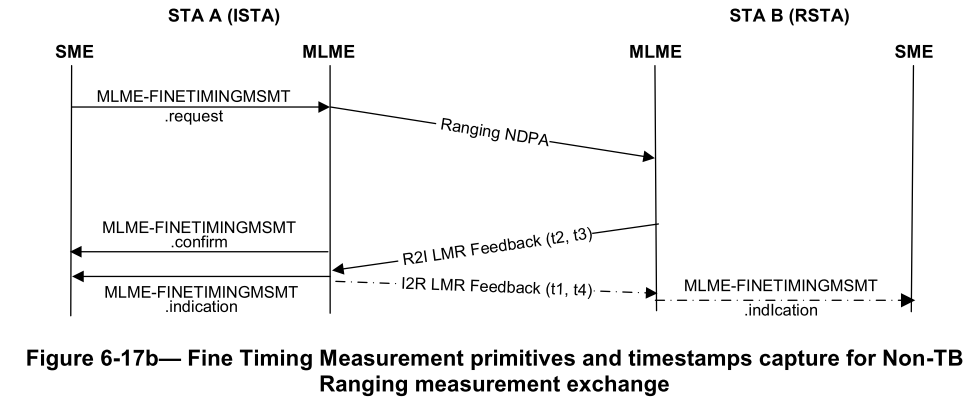 Figure 6-17b Fine timing measurement primitives and timestamps capture for non-TB ranging measurement exchange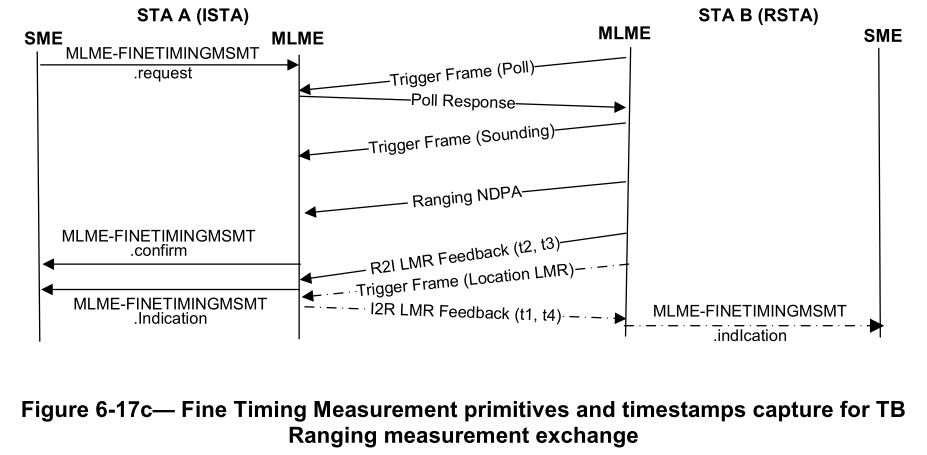 Figure 16-7c Fine timing measurement primitives and timestamps capture for TB ranging measurement exchange Note to editor : Figure 6-17 of section “6.3.56 Fine timing measurement (FTM)” in IEEE P802.11-REVmd/D3.2, March 2020 has Antenna shown in diagram to indicate timestamps t1 and t3 correspond to the point in time at which the start of the preamble for the transmitted frame  appears at  the  transmit  antenna  connector and t2 and t4 correspond to the point in time at which the start of the preamble for the incoming frame arrives at the receive antenna connector.CR for LocationCR for LocationCR for LocationCR for LocationCR for LocationDate:  2020-10-14Date:  2020-10-14Date:  2020-10-14Date:  2020-10-14Date:  2020-10-14Author(s):Author(s):Author(s):Author(s):Author(s):NameCompanyAddressPhoneEmailGirish MadpuwarBroadcomBangalore IndiaGirish.madpuwar@broadcom.comNehru BhandaruBroadcomSan JoseCA, USANehru.bhandaru@broadcom.comCIDClause Number & pagePageCommentProposed ChangeResolution312411.22.6.4.6.2Page 160Alireza RaissiniaParagraphs (four of them) starting from line 20 and ending line 43) seem to describe a behavior when RSTA indicates the need for a new SAC for measurement is needed, which is missing from the text as it describes not to use TOD or TOA.Add a phrase to highlight the condition when RSTA indicates the need for use of new SAC.Revised.The change is applicable for TB and non-TB mode of operation.Modified section 11.22.6.4.6.1 & 11.22.6.4.6.2TGaz editor, make the changes identified in submission 11-20-0340375411.22.6.4.6.1Page 154Mark RISONThis is confusing.  In both cases the LTF_SEQ is being set to "the Secure-LTF-bits-I2R", so there's no need for two bullets.  Ditto R2I belowAs it says in the commentRevised.TGaz editor, make the changes identified in submission 11-20-0340312311.22.6.4.6.1Page 153Alireza RaissiniaDelete " a new Secure LTF Counter" and add "LTF Generation Information corresponding to Secure LTF Counter"As per commentRevisedTGaz editor, make the changes identified in 11-20-0340 as belowCIDClause NumberPageCommentProposed ChangeResolution345011.22.6.3.3140The exact detail of timestamping NDP tx and rx at the antenna connector should be clarified, as it is forAdd figures like Figure 6-17 to 11.22.6.4.2.2 and 11.22.6.4.3.3 (perhaps as part of Figure 11-36F, for example), to show the snapshot of the timestamp at the Antenna (not at the MLME) in the NDP cases.Accepted.Adding figure inclause 6.3.56.1